CATCHING TECHNIQUEShttps://www.youtube.com/watch?v=VSSurPu2bGwThe feet are slightly more than shoulder-width apart, squared to the front of the plate and slightly turned out. Weight is on the inside balls of feet.The throwing hand is either behind the back or at the side with the thumb tucked under the fingers. When having to move to the right, move your right leg over while keeping your left leg in position. The same for moving to your left. Move your left leg over keeping your right leg in positionAfter the ball is caught move the body into a throwing position where the glove goes back to meet the throwing hand.This is the position if the ball is going low or bouncing. Knees on ground but still on balls of feet. Shoulders over kneesChin to chest to protect throatGlove blocking gapThrowing hand behind glove to protect.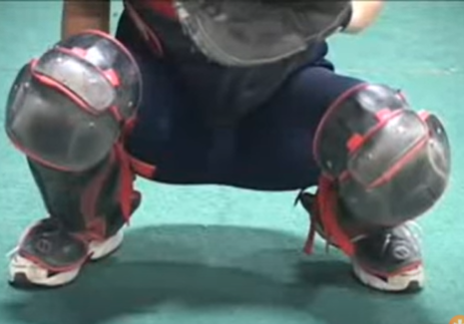 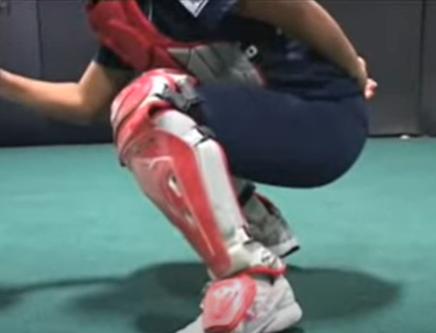 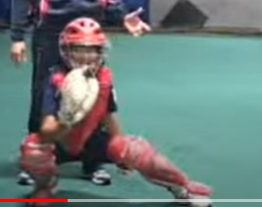 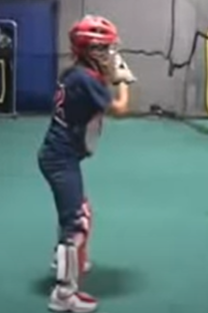 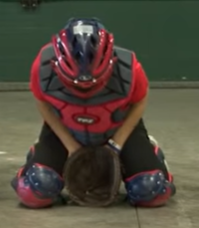 Position in the Catcher’s BoxWait for batter to get setTake note of their swingPosition about one bat length behind back foot of batterDo not reach out to catch the ball. Let the ball come to you.Giving the SignalSquat with heels off groundHide signal from opposition using glove below knee of same sideAlign knees with edges of home plateGive the signal deep and against thighGiving the Target (no runners)Same as when giving signal except:◼ Feet staggered with more forward lean of trunk◼ Glove to side of leg to hide signal from opposing coach◼ Throwing hand hidden behind back or lower legGiving the Target (with runners on base or two strike count)Receiving position changes to allow for a quicker throw◼ Feet more spread apart◼ Heels on ground◼ Feet staggered with pivot foot farther back◼ Knees bent according to height of target◼ Throwing hand hidden behind back or lower leg